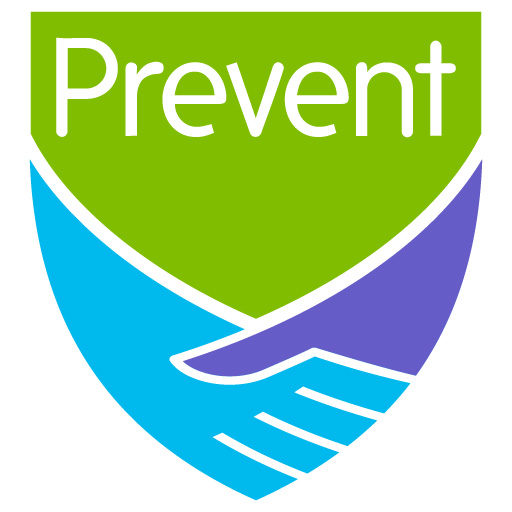 Pedmore HIghschool Prevent Risk Assessment - 2023-2024 Under the Prevent Duty, all specified bodies, including schools, colleges and universities are required, in the exercise of their functions, to have ‘due regard for the need to prevent people being drawn into terrorism’. The legislation sets out that schools must assess the risk of children being drawn into terrorism, and that this assessment should be based on ‘an understanding, shared with partners, of the potential risk in the local area’. It will be necessary for schools to develop an action plan outlining how identified risks will be addressed.  This Prevent Action Plan Template has been developed to assist schools in doing so by providing some suggested risk areas and proposed actions. This document contains sensitive information that will help you identify and manage the potential risk and threat to extremism that could exist within your locality.  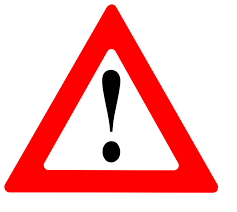 Please do not display in public areas such as public facing school websites, reception areas etc. The information within is for potential risk mitigation purposes only.  Assessment information:Assessment information:Assessment information:Assessment information:Assessment conducted by: Andy Fisher DSLJob title: Designated Safeguarding Lead/Assistant Head TeacherJob title: Designated Safeguarding Lead/Assistant Head TeacherJob title: Designated Safeguarding Lead/Assistant Head TeacherDate of assessment: April 2023Review interval: QuarterlyDate of next review:Date of next review:Related documentsRelated documentsRelated documentsRelated documentsAcceptable Internet Use Policy, Anti-bullying Policy, Behaviour and Discipline Policy, Child Protection and Safeguarding, E-safety Policy, Lockdown Procedures, Prevent Strategy, SEND Policy, Whistleblowing PolicyAcceptable Internet Use Policy, Anti-bullying Policy, Behaviour and Discipline Policy, Child Protection and Safeguarding, E-safety Policy, Lockdown Procedures, Prevent Strategy, SEND Policy, Whistleblowing PolicyAcceptable Internet Use Policy, Anti-bullying Policy, Behaviour and Discipline Policy, Child Protection and Safeguarding, E-safety Policy, Lockdown Procedures, Prevent Strategy, SEND Policy, Whistleblowing PolicyAcceptable Internet Use Policy, Anti-bullying Policy, Behaviour and Discipline Policy, Child Protection and Safeguarding, E-safety Policy, Lockdown Procedures, Prevent Strategy, SEND Policy, Whistleblowing PolicyPrevent contact details:Prevent contact details:Prevent contact details:Prevent contact details:DMBC Prevent SPOCWMP CTUWMP CTUSafeguarding in EducationMark WilsonTel: 01384 816 883Mob: 07966 503 370Email: mark.wilson@dudley.gov.ukPC Haroon Akhlaq (Rooney)Tel: 101 ext. 871 3035 Mob:  07393 142188Email: haroon.akhlaq@westmidlands.police.ukPC Haroon Akhlaq (Rooney)Tel: 101 ext. 871 3035 Mob:  07393 142188Email: haroon.akhlaq@westmidlands.police.ukJane Dickens -Lead for Safeguarding in EducationTel: 01384 810000Email: Jane.Dickens@dudley.gov.ukRisk AssessmentRisk AssessmentRisk AssessmentRisk AssessmentRisk AssessmentPotential risks What this means Proposed actions Staff responsible Planned Completion date Assess the risk of being drawn into terrorism Staff can demonstrate a general understanding of the risks affecting children and young children. KCSIE 2023 / Quiz checkAFR / ALL STAFFSept 23Assess the risk of being drawn into terrorism Staff can identify individual children who may be at risk of radicalisation and how to support them. KCSIE 2023 Training and CPOMS referrals Staff plan British values through their lessons and SMSC is part of lesson planning.  British values are the fundamental part of PSHCE lessons and assemblies throughout all year groups. The curriculum has been mapped out against SMSC and British values.Staff have received thorough training which has given them the understanding needed to recognise and challenge extremist ideas.  Evidence is shown through referrals. All staff are trained with the prevent duty in schools and followed up with annual training.   Mark Wilson delivers annually AFR / ALL STAFFSept 23Assess the risk of being drawn into terrorism There is a clear procedure in place for protecting children at risk of radicalisation. KCSIE 2023 Training and CPOMS referrals AFRSept 23Assess the risk of being drawn into terrorism The school has identified a prevent leader Andy Fisher – DSL Prevent overall leadZahid Latif - - DDSL – Prevent leadAFR/ZLFSEPT 23Prohibit extremist speakers in the school The school exercises due diligence in relation to requests from external speakers and organisations using the school’s premises. A framework is in place which is led by the Assistant Head through.  If a staff member requests a speaker then appropriate documents are in place and completed which is signed by DSLThere is no formal policy, but discussions are held with the SLT.These are held as previously with discussions but no formal policy or framework.AFRSept 23Working in partnership Staff record and report concerns on secure safeguarding systems such as CPOMs in line with existing policy and procedures. CpomsALL staffSept 23Working in partnership Appropriate referrals are made to other agencies including the Multi Agency Safeguarding Hub (MASH) and the Channel Panel. Yes, referrals and advice sought when requiredAFRSept 23Working in partnership DMBC Prevent SPOC  organises training or train staff, sharing specialist knowledge of the local area and risk in the community.DSLs liaise with DMBC Prevent SPOC and CTU West Midlands Police. Liaison with Mark Wilson.Training delivered to all staff IT - to ensure that children are safe from terrorist and extremist material when accessing the internet in school Internet filters are in place and internet usage is monitored by Smoothwall who send alerts if anything worrying is searched or typed into the computer.  Smoothwall in place to provide alerts and concerns to DSLsAFR/EMNSept 23Building children’s resilience to radicalisation by ensuring children have a safe environment in which to discuss controversial issues Pupils develop knowledge, skills and understanding to prepare them to play a full and active part in society. In year 7 they do British values and prevent, year 8 we talk about extremism etc and it upskills as the years go on.Embedded across year groups in PSHCE and in assembliesAFR/MFNSept 23We act on knowledge of our local area and liaise regularly with DMBC Prevent SPOC and CTU West Midlands Police  Staff are aware of risks within Dudley and local areas.Currently these are: Groups with anti-British Values who believe in white supremacism and white nationalism.  Groups who are anti-immigration Extremism is still the greatest global threat linked to ISIS and Al QaedaTraining completed with staff as per above – Mark Wilson provides local updatesDSL keeps staff informed of concerns and updates locallyAFRSept 23